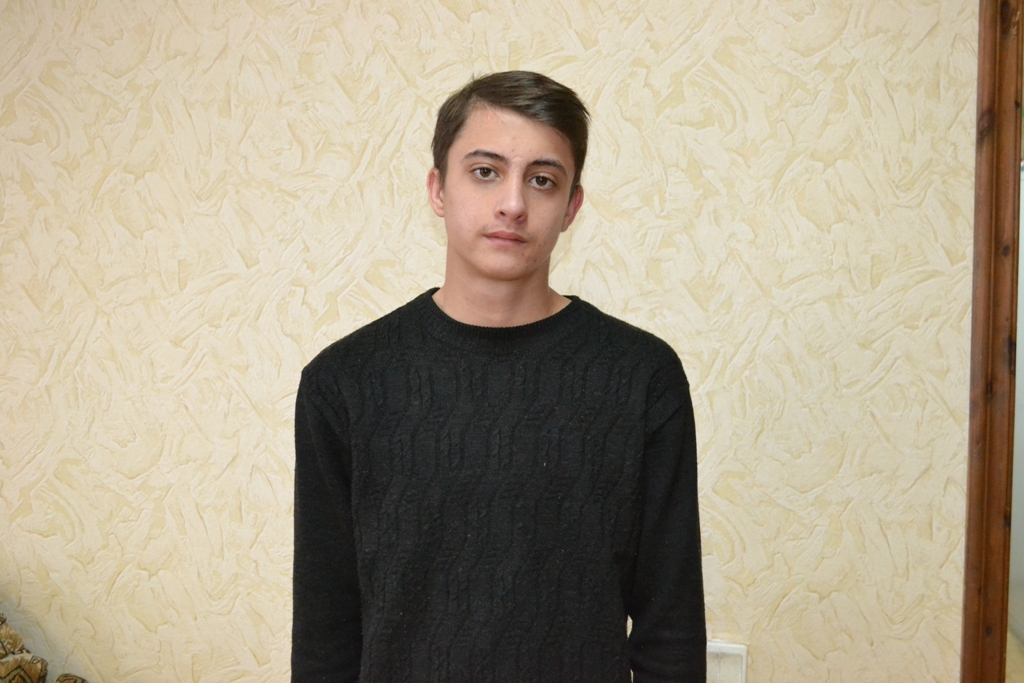 Михаил М.Мальчик родился в декабре 2001 годаГлаза карие, волосы  темно-русые.  	Михаил спокойный и уравновешенный ребенок. Ответственно относится к общественным поручениям. Поддерживает дружеские отношения со сверстниками.              К старшим относится уважительно. На советы и замечания реагирует адекватно.Возможные формы устройства: усыновление, опека, приёмная семья.